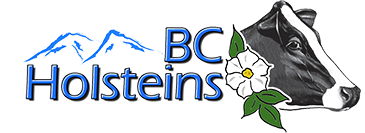 BC Holstein Princess Candidate ApplicationName:Address:Birthdate: Email address:						Phone:	Parents' Name:					Parents' Phone:	Prefix:High School or College or University Attending:		School activities, recognition:4-H club and other agriculture activities:Hobbies, additional information:Why would you like to be the BC Holstein Princess?